UPTON BY CHESTER AND DISTRICT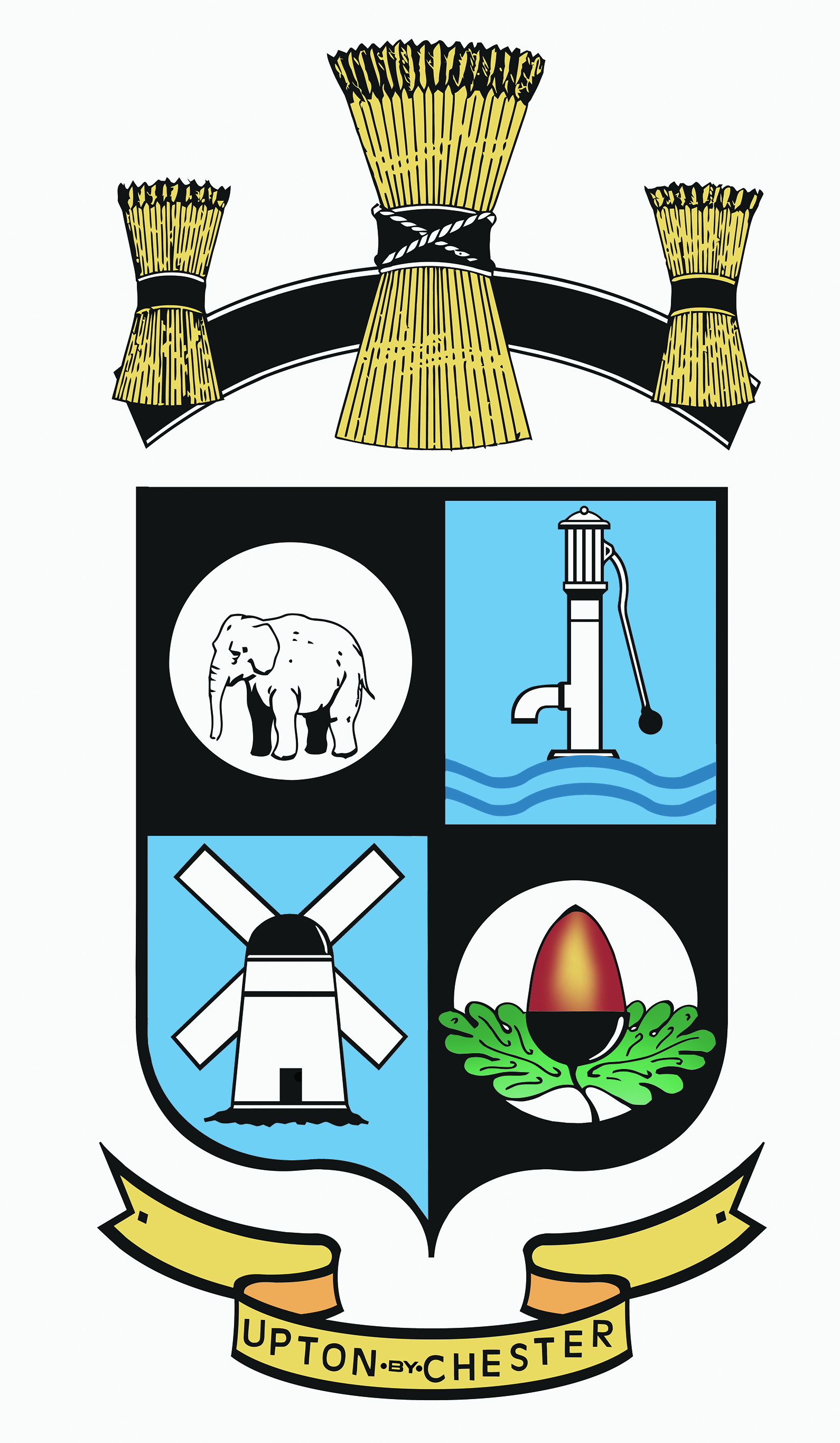 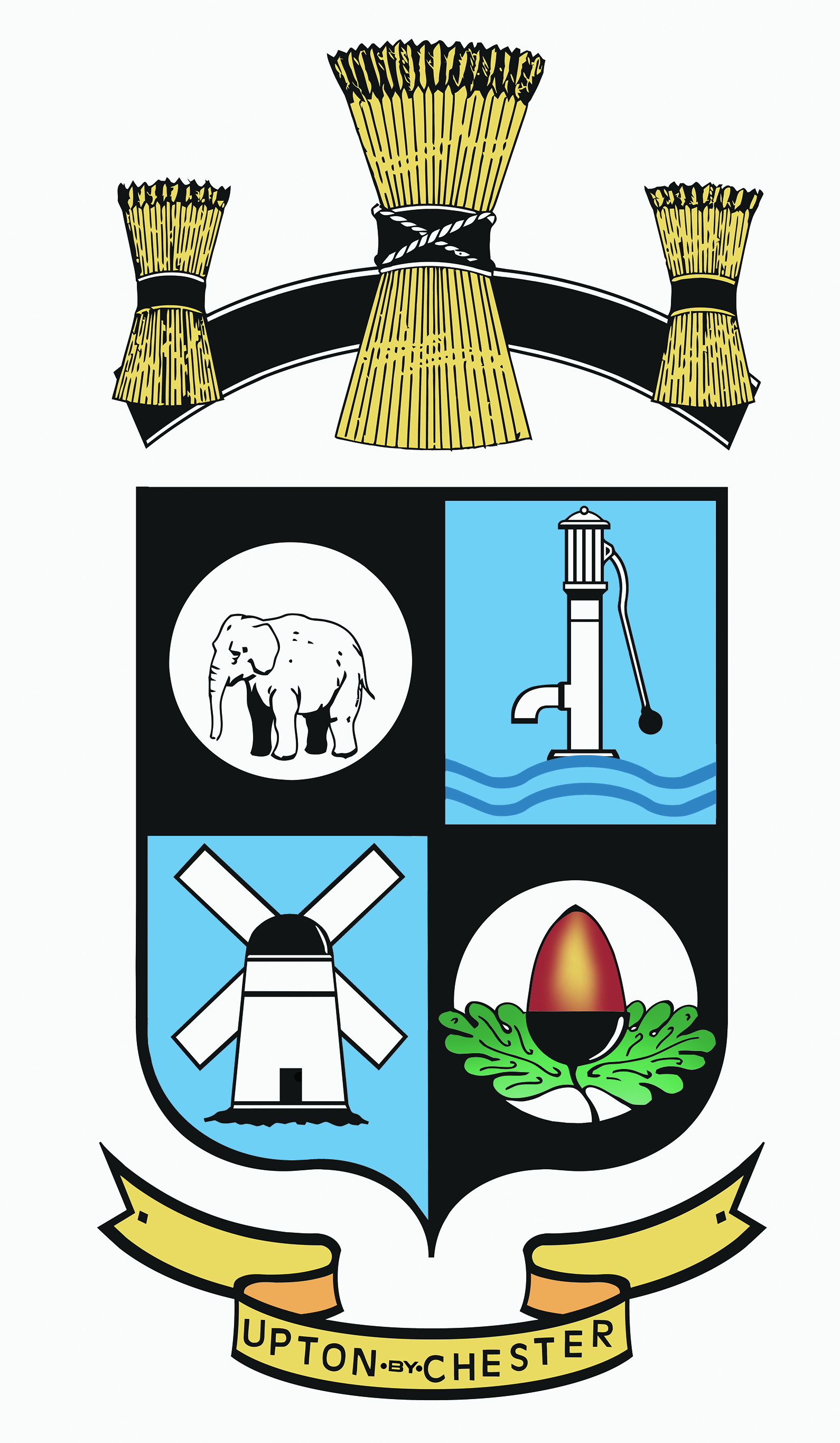  PARISH COUNCIL18 Gladstone RoadChesterCH1 4BY07584415343Email: clerk@uptonbychester.org.ukDear Member,You are summoned to the Meeting of the QEII Playing Field Sub-Committee                                                       to be held at 6.30 pm on Monday 19 November 2018 at Upton Pavilion, Wealstone Lane, Upton, Chester.The business to be transacted at the meeting is detailed on the agenda below. Please note that Standing Orders will apply at this meeting.  Members of the press and public are entitled to attend and there will be an 'Open Forum' for 10 minutes at the beginning of the meeting to raise any issues with the Parish Council.						Signed……….……………..						Clerk to the Parish CouncilAGENDA1. APOLOGIES FOR ABSENCE.To receive apologies for absence as reported to the clerk.2. DECLARATIONS OF INTEREST.Members are invited to declare any interests they may have in any items on this agenda as per the Code of Conduct.3. MINUTES.To approve the Minutes of the meeting held on 29th October 2018.4. AWARDS FOR ALL GRANT APPLICATION.To receive feedback from the Chairman on a telephone meeting with the Awards for All local grant officer. Also on work progressed at a workshop on 14th November.5. HEALTH AND WELLBEING.To receive feedback from a meeting with the doctors surgery Practice Manager regarding how health and wellbeing may be considered within the QE II project.6. MULTI USE CIRCUIT.To consider the requirements of the proposed multi use circuit on the playing field and details of the elements to be included in its specification.7. NEXT STEPS / ACTIONS.To consider and agree the next stages for the QEII project, to agree actions and confirm which member of the committee will be responsible.8. DATE AND TIME OF THE NEXT MEETING.To confirm that the date and time of the next meeting.